ตารางน้ำหนักเหล็กเส้นก่อสร้าง CONSTRUCTION STEEL ROUND BAR :::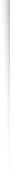 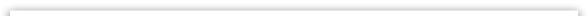 